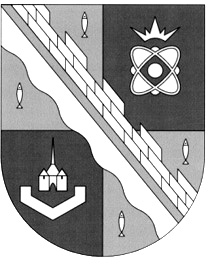 администрация МУНИЦИПАЛЬНОГО ОБРАЗОВАНИЯ                                           сосновоборский городской округ ЛЕНИНГРАДСКОЙ ОБЛАСТИПОСТАНОВЛЕНИЕот 22/11/2010 № 2370О реализации на территории муниципального образования Сосновоборский городской округ Ленинградской области положений Правил обращения с отходами производства и потребления в части осветительных устройств, электрических ламп, ненадлежащий сбор, накопление, использование, обезвреживание, транспортирование и размещение которых могут повлечь причинение вреда жизни, здоровью граждан, вреда животным, растениям и окружающей среде (с изменениями внесенными постановлением администрации Сосновоборского городского округа от 25.04.2016 № 930)        Во исполнение Федерального закона Российской Федерации № 361-ФЗ от 23.11.2009 «Об энергосбережении и о повышении энергетической эффективности и о внесении изменений в отдельные законодательные акты Российской Федерации», постановления Правительства РФ от 03.09.2010 № 681 «Об утверждении Правил обращения с отходами производства и потребления в части осветительных устройств, электрических ламп, ненадлежащие сбор, накопление, использование, обезвреживание, транспортирование и размещение которых может повлечь причинение вреда жизни, здоровью граждан, вреда животным, растениям и окружающей среде» (далее – Правила), в целях предотвращения негативного воздействия на здоровье населения и окружающую среду в результате ненадлежащего обращения с отработанными ртутьсодержащими электрическими лампами и осветительными приборами, администрация Сосновоборского городского округа п о с т а н о в л я е т:1. Юридическим лицам и индивидуальным предпринимателям в соответствии с Правилами и другими нормативными правовыми актами:1.1. Разработать инструкции по организации сбора, накопления, использования, обезвреживания, транспортирования и размещения отработанных ртутьсодержащих электрических ламп и осветительных приборов и назначить в установленном порядке ответственных лиц за обращение с указанными отходами. Информацию о выполнении направить в отдел природопользования и экологической безопасности администрации Сосновоборского городского округа в срок не позднее двух месяцев со дня официального опубликования настоящего постановления.1.2. Осуществлять накопление отработанных ртутьсодержащих электрических ламп и осветительных приборов отдельно от других видов отходов, в местах, исключающих доступ посторонних лиц.1.3. Передавать для транспортирования и дальнейшей утилизации накопленные отработанные ртутьсодержащие электрические лампы и осветительные приборы только специализированной организации.2. Общему отделу администрации (Баскакова К.Л.) опубликовать настоящее постановление в газете «Маяк».3. Пресс-центру администрации (Арибжанов Р.М.) разместить настоящее постановление на официальном сайте администрации Сосновоборского городского округа.4. Настоящее постановление вступает в силу со дня официального опубликования.5. Контроль за выполнением настоящего постановления оставляю за собой.Глава администрации Сосновоборского городского округа                                                                                 В.И.Голиков